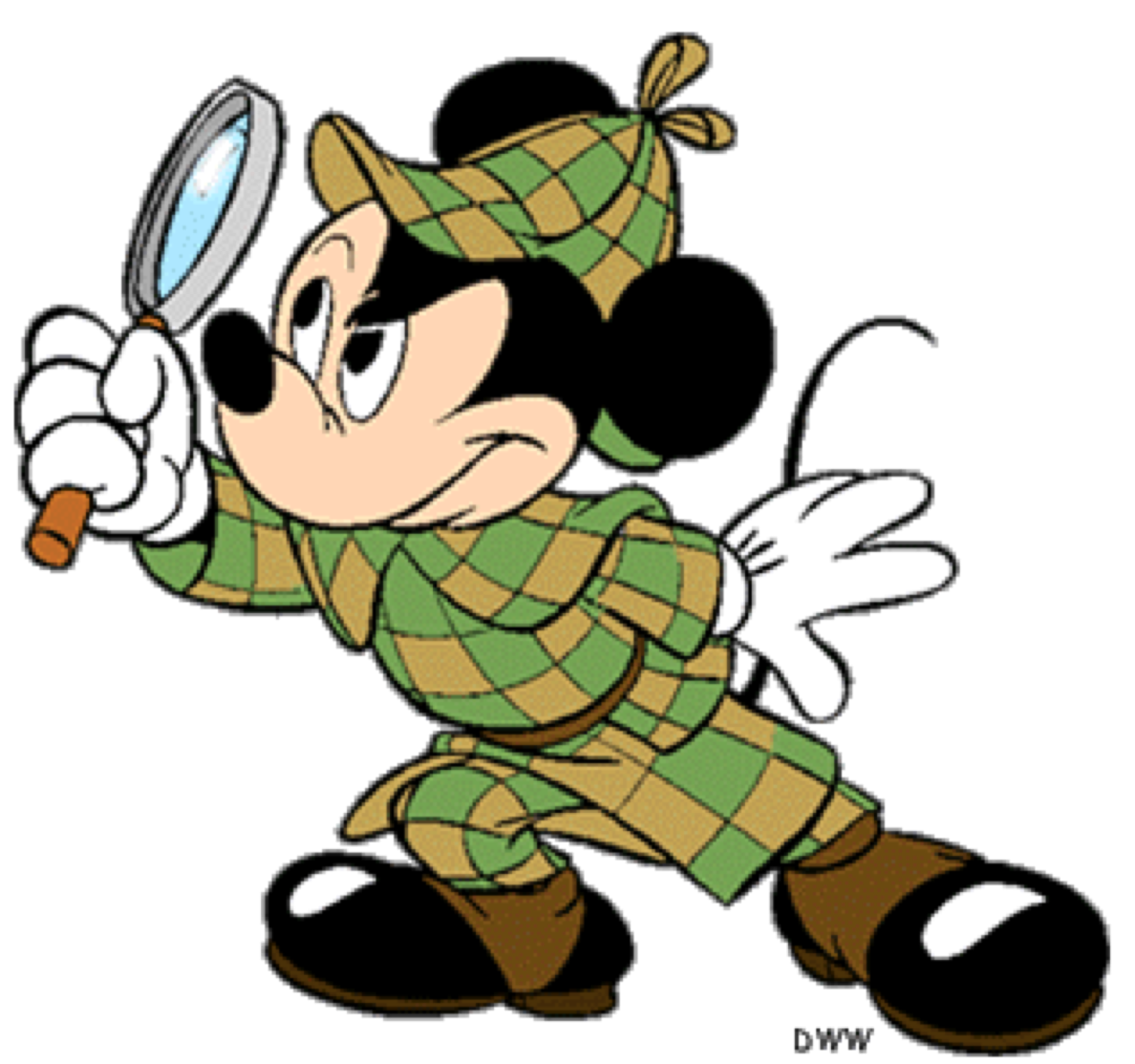 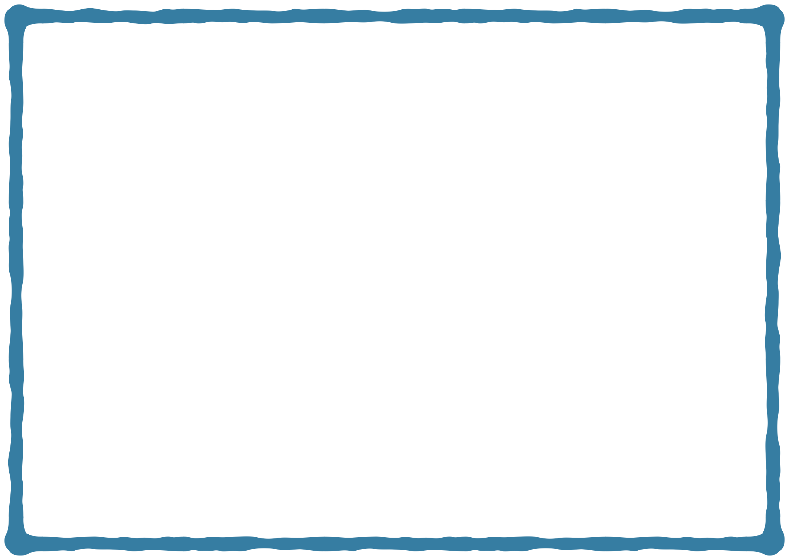 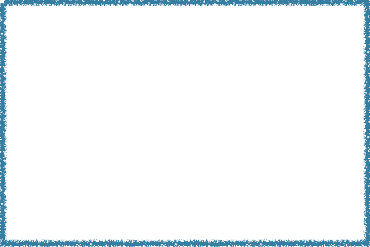 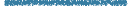 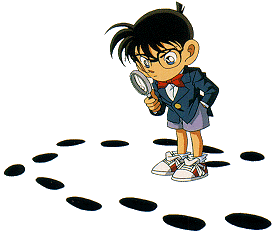 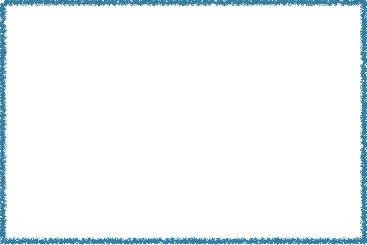 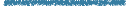 Les phrases sont tirées de :http://www.ccdmd.qc.ca/media/homo_recap_32Homophones.pdfLes illustrations viennent de google. http://ceo.upc.es/pase/conan/conan1.htmhttp://nothingbutmonkeybusiness.blogspot.ch/2013/03/little-detectives-problem-solving-march.htmlhttp://www.fanpop.com/clubs/mickey-mouse/images/8526442/title/mickey-detective-photo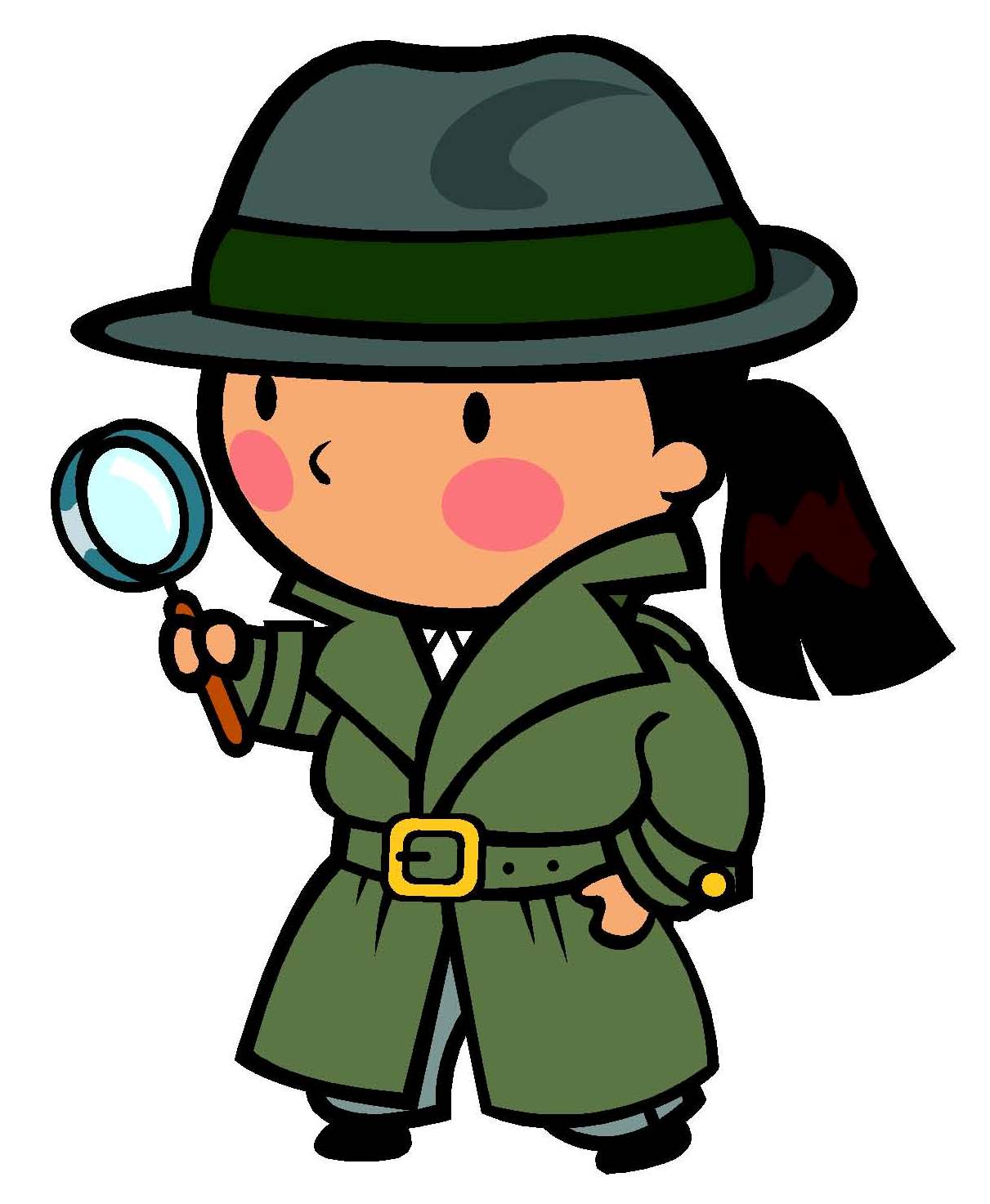 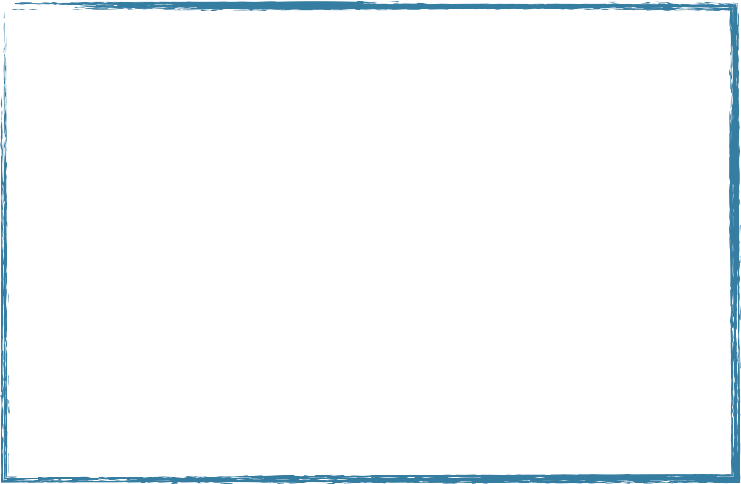 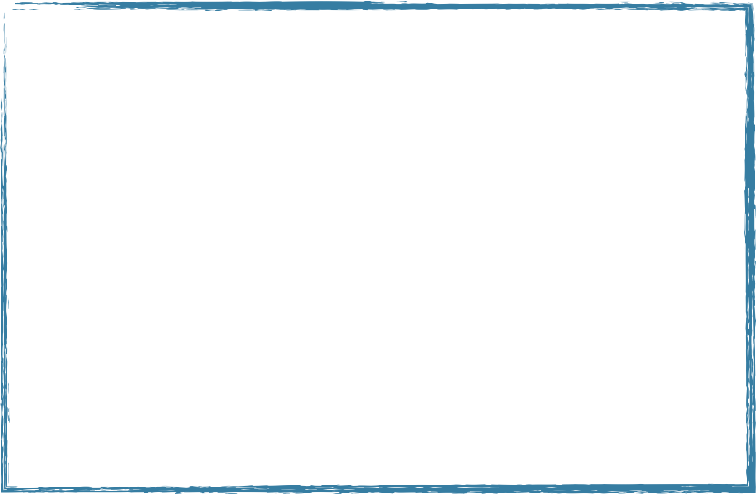 